RESTRICTED TENDER NOTICE ETHICS AND ANTI CORRUPTION RETIREMENT BENEFITS SCHEME (EACCSRBS)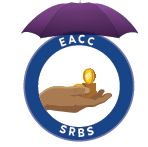 NOTIFICATION OF INTENTION TO PROCURE A FUND MANAGER THROUGH RESTRICTED TENDERING METHOD.NOTIFICATION DATE OF 9TH JUNE 2023 THE ETHICS AND ANTI CORRUPTION RETIREMENT BENEFITS SCHEME INTENDS TO PROCURE A FUND MANAGER THROUGH RESTRICTED TENDER. INTERESTED FUND MANAGERS WHO ARE ELIGIBLE AND LICENSED ARE ADVISED TO REGISTER.THE MINIMUM PRELIMINARY REQUIREMENTS ARE AS FOLLOWS:Must be registered with Retirement Benefits Authority (RBA).Bidders who meet the above criteria are requested to submit their Company Profile and contacts through supply-chain@integrity.go.ke CLOSING DATE: 13TH JUNE 2023 at 10:00 A.M                      